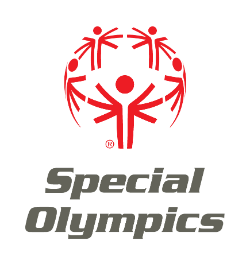 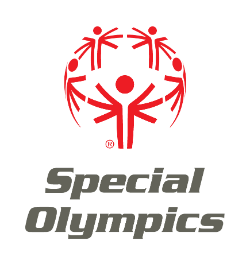 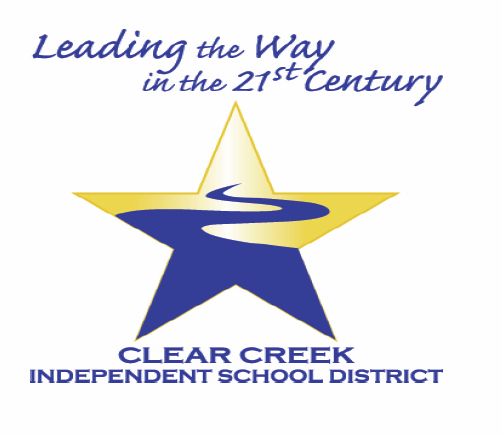 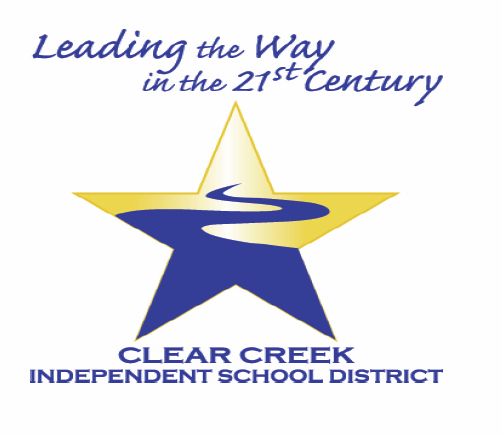 Sponsor Name: _____________________________________________________________________________________Contact Name: _____________________________________________________________________________________Address: _________________________________________ City: ________________________ State: ____ Zip: _______Phone: _____________________________ Email: _________________________________________________________Please mark the sponsorship you choose and total at the bottom.Please mark the sponsorship you choose and total at the bottom.Amount to SponsorGold Sponsor$7500Silver Sponsor$2500Bronze Sponsor$1500Team Sponsor – must have 7 to 10 players and attached registration forms$250 +Total Amount EnclosedTotal Amount Enclosed